Request for confirmation of benefit entitlement for Legal Aid eligibility assessment.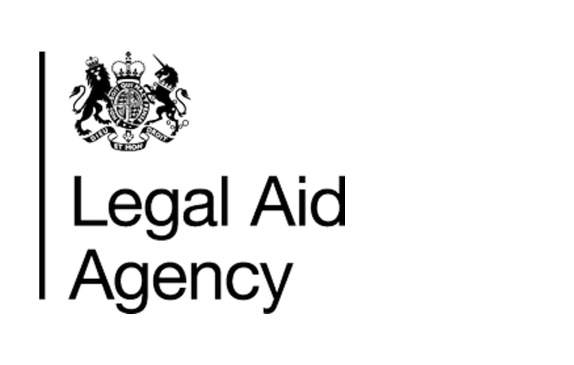 Please confirm the value and frequency of the payments.I hereby confirm that I consent to my solicitor making enquiries to you in relation to my state benefit entitlement to support my application for Legal Aid assistance. Please treat this notice as my express written authorisation to provide any & all information that they ask for.Name:  ________________________                Signature: _____________________Date:  ________________________ Client Name:National Insurance number:Name of firm requesting information:Address of firm requesting information:Name of Benefit:Is this contributions-based or income-related? (please tick relevant box)Contribution BasedIncome related/basedDate benefit started: (please confirm this information)Is this ongoing?YES NOIf not ongoing, what date did the benefit stop?Is this a joint claim?YESNOIf yes what is the name of the other person claiming?Amount:£Frequency:
Weekly, Monthly etcName of department confirming benefit:Name of person confirming benefit:Contact Details:Date and signature:Client Declaration:Client Declaration:Client Declaration: